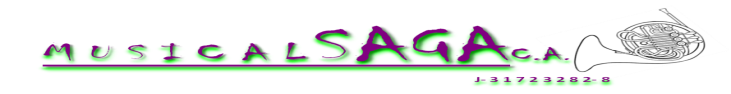 SOLICITUD DE EMPLEOConteste el presente formulario en letra de imprenta, clara y legible, y utilice bolígrafo de tinta negra.  Responda todos los datos que se le solicitan en cada sección y firme donde se indica.Foto tamaño carnetDATOS PERSONALESDATOS PERSONALESNombres (completos):Apellidos (completos):Fecha de nacimiento:Fecha de nacimiento:Edad:Lugar de nacimiento:Lugar de nacimiento:Lugar de nacimiento:Cédula de Identidad No.:Cédula de Identidad No.:Cédula de Identidad No.:Cédula de Identidad No.:Cédula de Identidad No.:Cédula de Identidad No.:Cédula de Identidad No.:Nacionalidad:Nacionalidad:Nacionalidad:Nacionalidad:Estado civil:      Casado       Soltero    Divorciado   Otro:_________Estado civil:      Casado       Soltero    Divorciado   Otro:_________Estado civil:      Casado       Soltero    Divorciado   Otro:_________Estado civil:      Casado       Soltero    Divorciado   Otro:_________Estado civil:      Casado       Soltero    Divorciado   Otro:_________Estado civil:      Casado       Soltero    Divorciado   Otro:_________Estado civil:      Casado       Soltero    Divorciado   Otro:_________Estado civil:      Casado       Soltero    Divorciado   Otro:_________Estado civil:      Casado       Soltero    Divorciado   Otro:_________Sexo:F     M  Sexo:F     M  Sexo:F     M  Sexo:F     M  Sexo:F     M    Zurdo  Zurdo  DiestroCorreo electrónico personal:Correo electrónico personal:Correo electrónico personal:Correo electrónico personal:Talla de CamisaS    M   L   XL      Talla de CamisaS    M   L   XL      Talla de CamisaS    M   L   XL      Talla de CamisaS    M   L   XL      Talla de Pantalón:Talla de Pantalón:Talla de Pantalón:Talla de Pantalón:Talla de Pantalón:Talla de Pantalón:Talla de Pantalón: Talla de Calzado: Talla de Calzado:Dirección de Habitación (completa):Dirección de Habitación (completa):Dirección de Habitación (completa):Dirección de Habitación (completa):Dirección de Habitación (completa):Dirección de Habitación (completa):Dirección de Habitación (completa):Dirección de Habitación (completa):Dirección de Habitación (completa):Dirección de Habitación (completa):Dirección de Habitación (completa):Dirección de Habitación (completa):Dirección de Habitación (completa):Dirección de Habitación (completa):Dirección de Habitación (completa):Dirección de Habitación (completa):Dirección de Habitación (completa):Nº. Teléfono Habitación:Nº. Teléfono Habitación:Nº. Teléfono Habitación:Nº. Teléfono Habitación:Nº. Teléfono Habitación:Nº. Teléfono Celular:Nº. Teléfono Celular:Nº. Teléfono Celular:Nº. Teléfono Celular:Nº. Teléfono Celular:Nombre de persona para avisar en caso de emergencia:Nombre de persona para avisar en caso de emergencia:Nombre de persona para avisar en caso de emergencia:Nombre de persona para avisar en caso de emergencia:Nombre de persona para avisar en caso de emergencia:Nombre de persona para avisar en caso de emergencia:Nombre de persona para avisar en caso de emergencia:Parentesco:Parentesco:Parentesco:Parentesco:Parentesco:Teléfono:Teléfono:Teléfono:Teléfono:Teléfono:ESTUDIOS REALIZADOSESTUDIOS REALIZADOSESTUDIOS REALIZADOSESTUDIOS REALIZADOSESTUDIOS REALIZADOSESTUDIOS REALIZADOSESTUDIOS REALIZADOSESTUDIOS REALIZADOSESTUDIOS REALIZADOSESTUDIOS REALIZADOSESTUDIOS REALIZADOSESTUDIOS REALIZADOSESTUDIOS REALIZADOSESTUDIOS REALIZADOSESTUDIOS REALIZADOSESTUDIOS REALIZADOSESTUDIOS REALIZADOSNivelInstituto EducativoInstituto EducativoInstituto EducativoInstituto EducativoFecha (Desde/Hasta)Fecha (Desde/Hasta)Fecha (Desde/Hasta)Fecha (Desde/Hasta)Fecha (Desde/Hasta)Último año / semestre aprobadoÚltimo año / semestre aprobadoÚltimo año / semestre aprobadoÚltimo año / semestre aprobadoÚltimo año / semestre aprobadoTítulo obtenidoTítulo obtenidoPrimaria/////Secundaria/////Técnico Medio/////TSU/////Universitaria/////Post-grado/////ÚLTIMOS CURSOS, TALLERES, DIPLOMADOS REALIZADOS ÚLTIMOS CURSOS, TALLERES, DIPLOMADOS REALIZADOS ÚLTIMOS CURSOS, TALLERES, DIPLOMADOS REALIZADOS ÚLTIMOS CURSOS, TALLERES, DIPLOMADOS REALIZADOS ÚLTIMOS CURSOS, TALLERES, DIPLOMADOS REALIZADOS ÚLTIMOS CURSOS, TALLERES, DIPLOMADOS REALIZADOS ÚLTIMOS CURSOS, TALLERES, DIPLOMADOS REALIZADOS ÚLTIMOS CURSOS, TALLERES, DIPLOMADOS REALIZADOS ÚLTIMOS CURSOS, TALLERES, DIPLOMADOS REALIZADOS ÚLTIMOS CURSOS, TALLERES, DIPLOMADOS REALIZADOS ÚLTIMOS CURSOS, TALLERES, DIPLOMADOS REALIZADOS ÚLTIMOS CURSOS, TALLERES, DIPLOMADOS REALIZADOS ÚLTIMOS CURSOS, TALLERES, DIPLOMADOS REALIZADOS ÚLTIMOS CURSOS, TALLERES, DIPLOMADOS REALIZADOS ÚLTIMOS CURSOS, TALLERES, DIPLOMADOS REALIZADOS ÚLTIMOS CURSOS, TALLERES, DIPLOMADOS REALIZADOS ÚLTIMOS CURSOS, TALLERES, DIPLOMADOS REALIZADOS Nombre de la ActividadNombre de la ActividadNombre de la ActividadNombre de la ActividadNombre de la ActividadNombre de la ActividadInstitución Institución Institución Institución Institución FechaFechaFechaFechaFechaFechaOtros conocimientos y habilidades:Otros conocimientos y habilidades:Otros conocimientos y habilidades:Otros conocimientos y habilidades:Otros conocimientos y habilidades:Otros conocimientos y habilidades:Otros conocimientos y habilidades:Otros conocimientos y habilidades:Otros conocimientos y habilidades:Otros conocimientos y habilidades:Otros conocimientos y habilidades:Otros conocimientos y habilidades:Otros conocimientos y habilidades:Otros conocimientos y habilidades:Otros conocimientos y habilidades:Otros conocimientos y habilidades:Otros conocimientos y habilidades:EXPERIENCIA LABORAL  (Señale los tres últimos empleos)EXPERIENCIA LABORAL  (Señale los tres últimos empleos)EXPERIENCIA LABORAL  (Señale los tres últimos empleos)EXPERIENCIA LABORAL  (Señale los tres últimos empleos)EXPERIENCIA LABORAL  (Señale los tres últimos empleos)EXPERIENCIA LABORAL  (Señale los tres últimos empleos)EXPERIENCIA LABORAL  (Señale los tres últimos empleos)EXPERIENCIA LABORAL  (Señale los tres últimos empleos)EXPERIENCIA LABORAL  (Señale los tres últimos empleos)EXPERIENCIA LABORAL  (Señale los tres últimos empleos)Nombre de la Empresa:Nombre de la Empresa:Dirección: Dirección: Dirección: Dirección: Dirección: Nº. Teléfono:Nº. Teléfono:Nº. Teléfono:Cargo desempeñado:Cargo desempeñado:Cargo desempeñado:Nombre y Cargo del Jefe inmediato:Nombre y Cargo del Jefe inmediato:Nombre y Cargo del Jefe inmediato:Nombre y Cargo del Jefe inmediato:Nombre y Cargo del Jefe inmediato:Nombre y Cargo del Jefe inmediato:Nombre y Cargo del Jefe inmediato:Fecha de Ingreso:                     ___/___/___Fecha de Egreso:                          ___/___/___Fecha de Egreso:                          ___/___/___Fecha de Egreso:                          ___/___/___Motivo del Retiro:Salario mensual final:Salario mensual final:Salario mensual final:Salario mensual final:Salario mensual final:Funciones principales:Funciones principales:Funciones principales:Funciones principales:Funciones principales:Funciones principales:Funciones principales:Funciones principales:Funciones principales:Funciones principales:Nombre de la Empresa:Nombre de la Empresa:Dirección:Dirección:Dirección:Dirección:Dirección:Dirección:Nº. Teléfono:Nº. Teléfono:Cargo desempeñado: Cargo desempeñado: Cargo desempeñado: Nombre y Cargo del Jefe inmediato: Nombre y Cargo del Jefe inmediato: Nombre y Cargo del Jefe inmediato: Nombre y Cargo del Jefe inmediato: Nombre y Cargo del Jefe inmediato: Nombre y Cargo del Jefe inmediato: Nombre y Cargo del Jefe inmediato: Fecha de Ingreso:                       ___/___/___Fecha de Egreso:                           ___/___/___Fecha de Egreso:                           ___/___/___Fecha de Egreso:                           ___/___/___Motivo del Retiro:Motivo del Retiro:Salario mensual final:Salario mensual final:Salario mensual final:Salario mensual final:Funciones principales:Funciones principales:Funciones principales:Funciones principales:Funciones principales:Funciones principales:Funciones principales:Funciones principales:Funciones principales:Funciones principales:Nombre de la Empresa:Nombre de la Empresa:Dirección:Dirección:Dirección:Dirección:Dirección:Dirección:Dirección:Nº. Teléfono:Cargo desempeñado: Cargo desempeñado: Cargo desempeñado: Nombre y Cargo del Jefe inmediato:Nombre y Cargo del Jefe inmediato:Nombre y Cargo del Jefe inmediato:Nombre y Cargo del Jefe inmediato:Nombre y Cargo del Jefe inmediato:Nombre y Cargo del Jefe inmediato:Nombre y Cargo del Jefe inmediato:Fecha de Ingreso:                       ___/___/____Fecha de Egreso:                     ___/___/___Fecha de Egreso:                     ___/___/___Fecha de Egreso:                     ___/___/___Motivo del Retiro:Motivo del Retiro:Salario mensual final:Salario mensual final:Salario mensual final:Salario mensual final:Funciones principales:Funciones principales:Funciones principales:Funciones principales:Funciones principales:Funciones principales:Funciones principales:Funciones principales:Funciones principales:Funciones principales:SI POSEE VEHÍCULO PROPIO COMPLETE LOS SIGUIENTES DATOSSI POSEE VEHÍCULO PROPIO COMPLETE LOS SIGUIENTES DATOSSI POSEE VEHÍCULO PROPIO COMPLETE LOS SIGUIENTES DATOSSI POSEE VEHÍCULO PROPIO COMPLETE LOS SIGUIENTES DATOSSI POSEE VEHÍCULO PROPIO COMPLETE LOS SIGUIENTES DATOSSI POSEE VEHÍCULO PROPIO COMPLETE LOS SIGUIENTES DATOSSI POSEE VEHÍCULO PROPIO COMPLETE LOS SIGUIENTES DATOSSI POSEE VEHÍCULO PROPIO COMPLETE LOS SIGUIENTES DATOSSI POSEE VEHÍCULO PROPIO COMPLETE LOS SIGUIENTES DATOSMarca:Marca:Modelo:Año:Año:Año:Año:Placa:Placa:REFERENCIAS PERSONALES (No familiares)REFERENCIAS PERSONALES (No familiares)REFERENCIAS PERSONALES (No familiares)REFERENCIAS PERSONALES (No familiares)REFERENCIAS PERSONALES (No familiares)REFERENCIAS PERSONALES (No familiares)REFERENCIAS PERSONALES (No familiares)REFERENCIAS PERSONALES (No familiares)REFERENCIAS PERSONALES (No familiares)Nombres y ApellidosNombres y ApellidosTeléfonoTeléfonoProfesión/OcupaciónProfesión/OcupaciónProfesión/OcupaciónProfesión/OcupaciónAños que le conoce 123Certifico para todos los efectos legales que todos los datos e información suministrada por mí en la presente planilla de Solicitud de Empleo son auténticos y veraces, por lo que autorizo a esta entidad verificarlos.Lugar: __________________________ Fecha:   _____________________Certifico para todos los efectos legales que todos los datos e información suministrada por mí en la presente planilla de Solicitud de Empleo son auténticos y veraces, por lo que autorizo a esta entidad verificarlos.Lugar: __________________________ Fecha:   _____________________Certifico para todos los efectos legales que todos los datos e información suministrada por mí en la presente planilla de Solicitud de Empleo son auténticos y veraces, por lo que autorizo a esta entidad verificarlos.Lugar: __________________________ Fecha:   _____________________Certifico para todos los efectos legales que todos los datos e información suministrada por mí en la presente planilla de Solicitud de Empleo son auténticos y veraces, por lo que autorizo a esta entidad verificarlos.Lugar: __________________________ Fecha:   _____________________Certifico para todos los efectos legales que todos los datos e información suministrada por mí en la presente planilla de Solicitud de Empleo son auténticos y veraces, por lo que autorizo a esta entidad verificarlos.Lugar: __________________________ Fecha:   _____________________Certifico para todos los efectos legales que todos los datos e información suministrada por mí en la presente planilla de Solicitud de Empleo son auténticos y veraces, por lo que autorizo a esta entidad verificarlos.Lugar: __________________________ Fecha:   _____________________Firma:Firma:Firma:SÓLO PARA SER LLENADO POR LA GERENCIA DE GESTIÓN HUMANASÓLO PARA SER LLENADO POR LA GERENCIA DE GESTIÓN HUMANASÓLO PARA SER LLENADO POR LA GERENCIA DE GESTIÓN HUMANASÓLO PARA SER LLENADO POR LA GERENCIA DE GESTIÓN HUMANASÓLO PARA SER LLENADO POR LA GERENCIA DE GESTIÓN HUMANASÓLO PARA SER LLENADO POR LA GERENCIA DE GESTIÓN HUMANASÓLO PARA SER LLENADO POR LA GERENCIA DE GESTIÓN HUMANASÓLO PARA SER LLENADO POR LA GERENCIA DE GESTIÓN HUMANASÓLO PARA SER LLENADO POR LA GERENCIA DE GESTIÓN HUMANATipo de Contrato de Trabajo:A Tiempo Determinado:                     Desde:_______________ Hasta: ________________A tiempo Indeterminado:     Fecha de ingreso: ____________________________Otro:  ______________________________________Tipo de Contrato de Trabajo:A Tiempo Determinado:                     Desde:_______________ Hasta: ________________A tiempo Indeterminado:     Fecha de ingreso: ____________________________Otro:  ______________________________________Tipo de Contrato de Trabajo:A Tiempo Determinado:                     Desde:_______________ Hasta: ________________A tiempo Indeterminado:     Fecha de ingreso: ____________________________Otro:  ______________________________________Cargo a desempeñar: ___________________________Salario básico mensual Bs. _______________________Monto Cestaticket Alimentación Bs. ________________Comisiones: __________________________________Otros beneficios: ______________________________Cargo a desempeñar: ___________________________Salario básico mensual Bs. _______________________Monto Cestaticket Alimentación Bs. ________________Comisiones: __________________________________Otros beneficios: ______________________________Cargo a desempeñar: ___________________________Salario básico mensual Bs. _______________________Monto Cestaticket Alimentación Bs. ________________Comisiones: __________________________________Otros beneficios: ______________________________Cargo a desempeñar: ___________________________Salario básico mensual Bs. _______________________Monto Cestaticket Alimentación Bs. ________________Comisiones: __________________________________Otros beneficios: ______________________________Cargo a desempeñar: ___________________________Salario básico mensual Bs. _______________________Monto Cestaticket Alimentación Bs. ________________Comisiones: __________________________________Otros beneficios: ______________________________Cargo a desempeñar: ___________________________Salario básico mensual Bs. _______________________Monto Cestaticket Alimentación Bs. ________________Comisiones: __________________________________Otros beneficios: ______________________________Aprobado por:Gerente de Gestión HumanaAprobado por:Gerente de Gestión HumanaAprobado por:Gerente de OperacionesAprobado por:Gerente de OperacionesAprobado por:Gerente de OperacionesAutorizado por:PresidenteAutorizado por:PresidenteAutorizado por:PresidenteAutorizado por:Vicepresidente